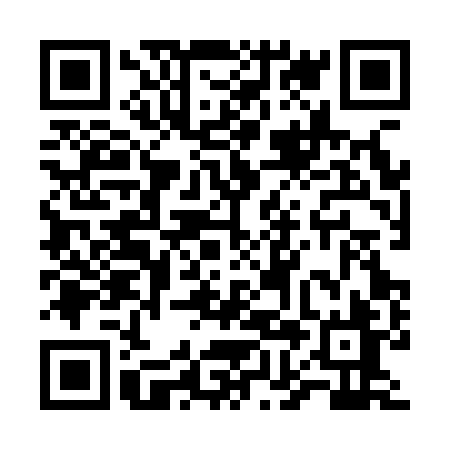 Ramadan times for Ōgaki, JapanMon 11 Mar 2024 - Wed 10 Apr 2024High Latitude Method: NonePrayer Calculation Method: Muslim World LeagueAsar Calculation Method: ShafiPrayer times provided by https://www.salahtimes.comDateDayFajrSuhurSunriseDhuhrAsrIftarMaghribIsha11Mon4:454:456:1012:043:255:585:587:1712Tue4:444:446:0812:033:255:595:597:1813Wed4:434:436:0712:033:255:595:597:1914Thu4:414:416:0612:033:266:006:007:2015Fri4:404:406:0412:023:266:016:017:2116Sat4:384:386:0312:023:276:026:027:2217Sun4:374:376:0112:023:276:036:037:2318Mon4:354:356:0012:023:276:046:047:2319Tue4:344:345:5912:013:286:046:047:2420Wed4:324:325:5712:013:286:056:057:2521Thu4:314:315:5612:013:286:066:067:2622Fri4:294:295:5412:003:296:076:077:2723Sat4:284:285:5312:003:296:086:087:2824Sun4:264:265:5212:003:296:096:097:2925Mon4:254:255:5011:593:296:096:097:3026Tue4:234:235:4911:593:306:106:107:3127Wed4:224:225:4711:593:306:116:117:3228Thu4:204:205:4611:593:306:126:127:3329Fri4:184:185:4411:583:306:136:137:3430Sat4:174:175:4311:583:316:136:137:3531Sun4:154:155:4211:583:316:146:147:351Mon4:144:145:4011:573:316:156:157:362Tue4:124:125:3911:573:316:166:167:373Wed4:114:115:3711:573:316:176:177:384Thu4:094:095:3611:563:326:176:177:395Fri4:074:075:3511:563:326:186:187:406Sat4:064:065:3311:563:326:196:197:417Sun4:044:045:3211:563:326:206:207:428Mon4:034:035:3111:553:326:216:217:439Tue4:014:015:2911:553:336:226:227:4410Wed4:004:005:2811:553:336:226:227:45